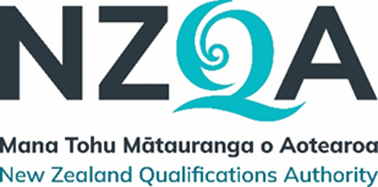 Annual Fee Form (AF01) for 2024 for ALL providersWe recommend that you read the information on the New Zealand Qualifications Authority website regarding the annual fee before completing this form.  Be aware that the worksheets that relate to section 3 may take some time to complete.  You may wish to complete the worksheets first and then come back to complete this form.Please send this form and the calculation sheets by email to the contact addresses at the end of the form.  Do not send payment with this form.       If the above contact person is not the Chief Executive please provide details below:1Contact details MoE # and Name of provider:Legal registered company/trust name (if different from above):Legal registered company/trust name (if different from above):Contact details of person completing this formName:Position:Telephone:Email:Name:Position:Telephone:Email:2Fully Funded or Partially Funded ProvidersProviders who received any form of government funding from the Tertiary Education Commission, whether fully or were partially funded, in the previous calendar year MUST complete this section by entering the equivalent full-time students (EFTS) you were funded for in Box A.  Your funded EFTs can be found on your December SDR. If you were not funded, either fully or partially, enter NIL or N/A in Box A.Box AFunded EFTS3Non-Funded StudentsCalculate the EFTS number for EACH courseNon-Funded StudentsCalculate the EFTS number for EACH courseNon-Funded StudentsCalculate the EFTS number for EACH courseNon-Funded StudentsCalculate the EFTS number for EACH courseNon-funded, or partially funded, providers must complete all boxes in this section.  If you did not deliver education or training during the previous calendar year please enter NIL or NA in the appropriate box. Non-funded, or partially funded, providers must complete all boxes in this section.  If you did not deliver education or training during the previous calendar year please enter NIL or NA in the appropriate box. Non-funded, or partially funded, providers must complete all boxes in this section.  If you did not deliver education or training during the previous calendar year please enter NIL or NA in the appropriate box. Non-funded, or partially funded, providers must complete all boxes in this section.  If you did not deliver education or training during the previous calendar year please enter NIL or NA in the appropriate box. Box B3.1For each course WITH a credit value you MUST calculate the EFTS number using the Credit Value Worksheet.  Take the EFTS figure from Box 1 on the Credit Value Worksheet and enter it in Box B.For each course WITH a credit value you MUST calculate the EFTS number using the Credit Value Worksheet.  Take the EFTS figure from Box 1 on the Credit Value Worksheet and enter it in Box B.Box C3.2For each course WITHOUT a credit value you MUST calculate the EFTS number using the Learning Hours Worksheet.  Take the EFTS figure from Box 2 on the Learning Hours Worksheet and enter it in Box C.For each course WITHOUT a credit value you MUST calculate the EFTS number using the Learning Hours Worksheet.  Take the EFTS figure from Box 2 on the Learning Hours Worksheet and enter it in Box C.Add Box A, Box B and Box C and enter into Box D.  This is your total EFTS number – funded and non-funded.Box DTOTAL EFTSNote: You may need to use both worksheets but they are NOT interchangeable.  Ensure that you submit the worksheets with this form.Note: You may need to use both worksheets but they are NOT interchangeable.  Ensure that you submit the worksheets with this form.Note: You may need to use both worksheets but they are NOT interchangeable.  Ensure that you submit the worksheets with this form.Note: You may need to use both worksheets but they are NOT interchangeable.  Ensure that you submit the worksheets with this form.Note: You may need to use both worksheets but they are NOT interchangeable.  Ensure that you submit the worksheets with this form.Help with this sectionCredit Value WorksheetLearning Hours Worksheet4Your annual fee for 2024To estimate your annual fee for 2024 multiply Box D (if used) by $10 and enter in Box F.  Add $775 to amount in Box F and enter the total in Box G.Your annual fee for 2024To estimate your annual fee for 2024 multiply Box D (if used) by $10 and enter in Box F.  Add $775 to amount in Box F and enter the total in Box G.Box E4.1 Base fee (all providers)$775.00$775.00Box F4.2 EFTS – Multiply Box D x $10$     $     Box G4.4 Total annual registration fee (excl GST) – add boxes E and F$$Note: The Quality Assurance Division reserves the right to validate your figures, so it is important to retain evidence of all workings for your calculations.Note: The Quality Assurance Division reserves the right to validate your figures, so it is important to retain evidence of all workings for your calculations.Note: The Quality Assurance Division reserves the right to validate your figures, so it is important to retain evidence of all workings for your calculations.Note: The Quality Assurance Division reserves the right to validate your figures, so it is important to retain evidence of all workings for your calculations.5Providers who deliver under sub-contract from another tertiary education organisationProviders who deliver under sub-contract from another tertiary education organisationIf you do not receive direct government funding because you deliver education or training under a sub-contracting arrangement with another provider, please enter the details of this arrangement below.  Refer to Annual Fee for registered providers on the NZQA website. If you do not receive direct government funding because you deliver education or training under a sub-contracting arrangement with another provider, please enter the details of this arrangement below.  Refer to Annual Fee for registered providers on the NZQA website. Name of provider who receives the government fundingNo. EFTS you deliver on their behalfNo. EFTS you deliver on their behalf6Consistency fee for graduates of New Zealand qualificationsConsistency fee for graduates of New Zealand qualificationsConsistency fee for graduates of New Zealand qualificationsConsistency fee for graduates of New Zealand qualificationsConsistency fee for graduates of New Zealand qualificationsConsistency fee for graduates of New Zealand qualificationsConsistency fee for graduates of New Zealand qualificationsConsistency fee for graduates of New Zealand qualificationsFrom July 2014, NZQA introduced a new fee for assuring consistency of graduate outcomes. Collection of the fee applies to graduates of New Zealand qualifications at levels 1-6.  If you have graduates of these qualifications for the period 1 January 2023 to 31 December 2023, that have not been reported through either the Single Data Return (SDR) or the Industry Training Register (ITR) then please record the information in the table below.If you have already reported graduates through the SDR or ITR then you do not need to complete the table.  From July 2014, NZQA introduced a new fee for assuring consistency of graduate outcomes. Collection of the fee applies to graduates of New Zealand qualifications at levels 1-6.  If you have graduates of these qualifications for the period 1 January 2023 to 31 December 2023, that have not been reported through either the Single Data Return (SDR) or the Industry Training Register (ITR) then please record the information in the table below.If you have already reported graduates through the SDR or ITR then you do not need to complete the table.  From July 2014, NZQA introduced a new fee for assuring consistency of graduate outcomes. Collection of the fee applies to graduates of New Zealand qualifications at levels 1-6.  If you have graduates of these qualifications for the period 1 January 2023 to 31 December 2023, that have not been reported through either the Single Data Return (SDR) or the Industry Training Register (ITR) then please record the information in the table below.If you have already reported graduates through the SDR or ITR then you do not need to complete the table.  From July 2014, NZQA introduced a new fee for assuring consistency of graduate outcomes. Collection of the fee applies to graduates of New Zealand qualifications at levels 1-6.  If you have graduates of these qualifications for the period 1 January 2023 to 31 December 2023, that have not been reported through either the Single Data Return (SDR) or the Industry Training Register (ITR) then please record the information in the table below.If you have already reported graduates through the SDR or ITR then you do not need to complete the table.  From July 2014, NZQA introduced a new fee for assuring consistency of graduate outcomes. Collection of the fee applies to graduates of New Zealand qualifications at levels 1-6.  If you have graduates of these qualifications for the period 1 January 2023 to 31 December 2023, that have not been reported through either the Single Data Return (SDR) or the Industry Training Register (ITR) then please record the information in the table below.If you have already reported graduates through the SDR or ITR then you do not need to complete the table.  From July 2014, NZQA introduced a new fee for assuring consistency of graduate outcomes. Collection of the fee applies to graduates of New Zealand qualifications at levels 1-6.  If you have graduates of these qualifications for the period 1 January 2023 to 31 December 2023, that have not been reported through either the Single Data Return (SDR) or the Industry Training Register (ITR) then please record the information in the table below.If you have already reported graduates through the SDR or ITR then you do not need to complete the table.  From July 2014, NZQA introduced a new fee for assuring consistency of graduate outcomes. Collection of the fee applies to graduates of New Zealand qualifications at levels 1-6.  If you have graduates of these qualifications for the period 1 January 2023 to 31 December 2023, that have not been reported through either the Single Data Return (SDR) or the Industry Training Register (ITR) then please record the information in the table below.If you have already reported graduates through the SDR or ITR then you do not need to complete the table.  From July 2014, NZQA introduced a new fee for assuring consistency of graduate outcomes. Collection of the fee applies to graduates of New Zealand qualifications at levels 1-6.  If you have graduates of these qualifications for the period 1 January 2023 to 31 December 2023, that have not been reported through either the Single Data Return (SDR) or the Industry Training Register (ITR) then please record the information in the table below.If you have already reported graduates through the SDR or ITR then you do not need to complete the table.  7Attestation:An authorised person from each PTE must attest that the information stated in the Annual Fee form is true.   This form is to be signed by a governing member of the establishment who has lawful delegated authority from the establishment to sign.Attestation:An authorised person from each PTE must attest that the information stated in the Annual Fee form is true.   This form is to be signed by a governing member of the establishment who has lawful delegated authority from the establishment to sign.Attestation:An authorised person from each PTE must attest that the information stated in the Annual Fee form is true.   This form is to be signed by a governing member of the establishment who has lawful delegated authority from the establishment to sign.Attestation:An authorised person from each PTE must attest that the information stated in the Annual Fee form is true.   This form is to be signed by a governing member of the establishment who has lawful delegated authority from the establishment to sign.Attestation:An authorised person from each PTE must attest that the information stated in the Annual Fee form is true.   This form is to be signed by a governing member of the establishment who has lawful delegated authority from the establishment to sign.I (full name)(full name)attest that the figures providedattest that the figures providedattest that the figures providedon this form are the actual full-time equivalent students for my organisation for 2024 and that all information provided as part of the Annual Fee is correct to the best of my knowledge.on this form are the actual full-time equivalent students for my organisation for 2024 and that all information provided as part of the Annual Fee is correct to the best of my knowledge.on this form are the actual full-time equivalent students for my organisation for 2024 and that all information provided as part of the Annual Fee is correct to the best of my knowledge.on this form are the actual full-time equivalent students for my organisation for 2024 and that all information provided as part of the Annual Fee is correct to the best of my knowledge.on this form are the actual full-time equivalent students for my organisation for 2024 and that all information provided as part of the Annual Fee is correct to the best of my knowledge.Signature:Signature:Position:Position:Date:Date:8ChecklistChecklistChecklistChecklistChecklistContact details in section 1 are accurateContact details in section 1 are accurateContact details in section 1 are accurateContact details in section 1 are accurateAll boxes in sections 2 and 3 are filled inAll boxes in sections 2 and 3 are filled inAll boxes in sections 2 and 3 are filled inAll boxes in sections 2 and 3 are filled inWork sheets that support section 3 are completed accurately and accompany this formWork sheets that support section 3 are completed accurately and accompany this formWork sheets that support section 3 are completed accurately and accompany this formWork sheets that support section 3 are completed accurately and accompany this formCopies of this form and the worksheets (if used) are retained for your recordsCopies of this form and the worksheets (if used) are retained for your recordsCopies of this form and the worksheets (if used) are retained for your recordsCopies of this form and the worksheets (if used) are retained for your recordsNote: Do not include any payment – you will be invoicedNote: Do not include any payment – you will be invoicedNote: Do not include any payment – you will be invoicedNote: Do not include any payment – you will be invoiced9Submit this formEmail the completed Annual Fee Form together with the completed Credit Value Worksheet and Learning Hours Worksheet (if used) to:Email: annualfees@nzqa.govt.nz  subject heading – Annual Fee 2024 Submit this formEmail the completed Annual Fee Form together with the completed Credit Value Worksheet and Learning Hours Worksheet (if used) to:Email: annualfees@nzqa.govt.nz  subject heading – Annual Fee 2024 Submit this formEmail the completed Annual Fee Form together with the completed Credit Value Worksheet and Learning Hours Worksheet (if used) to:Email: annualfees@nzqa.govt.nz  subject heading – Annual Fee 2024 Submit this formEmail the completed Annual Fee Form together with the completed Credit Value Worksheet and Learning Hours Worksheet (if used) to:Email: annualfees@nzqa.govt.nz  subject heading – Annual Fee 2024 10Annual Registration Fee helpSee Annual Fee for registered providers and Completing the Annual Fee Return Form on the NZQA website for help and further information. If you cannot find an answer to your question, contact us on email annualfees@nzqa.govt.nz or phone 0800 697 296 and ask to speak to the contact person for annual fees in the Quality Assurance Division.Annual Registration Fee helpSee Annual Fee for registered providers and Completing the Annual Fee Return Form on the NZQA website for help and further information. If you cannot find an answer to your question, contact us on email annualfees@nzqa.govt.nz or phone 0800 697 296 and ask to speak to the contact person for annual fees in the Quality Assurance Division.Annual Registration Fee helpSee Annual Fee for registered providers and Completing the Annual Fee Return Form on the NZQA website for help and further information. If you cannot find an answer to your question, contact us on email annualfees@nzqa.govt.nz or phone 0800 697 296 and ask to speak to the contact person for annual fees in the Quality Assurance Division.Annual Registration Fee helpSee Annual Fee for registered providers and Completing the Annual Fee Return Form on the NZQA website for help and further information. If you cannot find an answer to your question, contact us on email annualfees@nzqa.govt.nz or phone 0800 697 296 and ask to speak to the contact person for annual fees in the Quality Assurance Division.